«Утверждаю»И.о. генерального директора ТОО КазНИИ глазных болезней, д.м.нАлдашева Н.А._________________«_16_» сентября_2020 гПОЛОЖЕНИЕОБ АКАДЕМИЧЕСКОЙ МОБИЛЬНОСТИ
ОБУЧАЮЩИХСЯ ТОО «КАЗАХСКий ордена «Знак Почета» научно-исследовательский институт глазных болезнейАлматы, 2020 годОглавление1 Общие положенияПоложение об академической мобильности обучающихся, преподавателей и сотрудников ТОО «Казахский ордена «Знак Почета» научно-исследовательский институт глазных болезней» (далее - Институт) устанавливает порядок и условия организации академической мобильности обучающихся, преподавателей и сотрудников Института.Академическая мобильность обучающихся, преподавателей и сотрудников способствует улучшению качества послевузовского образования, повышению эффективности научных исследований, совершенствованию системы управления, установлению внешних и внутренних интеграционных связей, выполнению миссии Института.Правила и процедуры реализации академической мобильности распространяются на резидентов, PhD докторантов, а также штатных преподавателей и сотрудников Института.Основные понятия и определенияАкадемическая мобильность - это перемещение обучающихся или преподавателей- исследователей на определенный академический период (включая прохождение учебной или производственной практики), как правило, семестр или учебный год, в другое высшее учебное заведение (внутри страны или за рубежом) для обучения или проведения исследований, с обязательным перезачетом в установленном порядке освоенных образовательных программ в виде кредитов в своем вузе.Под внешней (международной) академической мобильностью понимается обучение студентов Института в зарубежных вузах, а также магистрантов и резидентов в зарубежных образовательных или научных учреждениях.Под внутренней (национальной) академической мобильностью понимается обучение студентов, а также магистрантов и резидентов Института в казахстанских образовательных или научных учреждениях.Академический период - период теоретического обучения, устанавливаемый самостоятельно организацией образования в одной из трех форм: семестр, триместр, квартал.Европейская система трансферта (перевода) и накопления кредитов (ECTS)- способ присвоения зачетных единиц (кредитов) компонентам образовательных программ (дисциплинам, курсам, модулям), с помощью которых осуществляется сравнение и перезачет освоенных обучающимися учебных дисциплин (с кредитами и оценками) при смене образовательной траектории, учебного заведения и страны обучения.Индивидуальный учебный план (ИУП)- учебный план, формируемый на каждый учебный год обучающимся самостоятельно с помощью эдвайзера на основании типового учебного плана и каталога элективных дисциплинИнформационный пакет (ИП)- каталог курсов по форме согласно Приложению 1 к настоящему Положению. ИП формируется на государственном, английском или русском языках. ИП характеризует наиболее важные сферы деятельности института - академическую, организационно-методическую, научную и включает дополнительную информацию (спортивно-массовые мероприятия, культурно-досуговые услуги, матерйально-техническую базу).Кредит - унифицированная единица измерения объема учебной работыобучающегося.Типовой учебный план - документ, регламентирующий перечень и объем учебных дисциплин профессиональной учебной программы образования, порядок их изучения и формы контроля .Транскрипт- итоговый документ, содержащий перечень освоенных дисциплин за соответствующий период обучения с указанием кредитов и оценок в буквенном и цифровом выражении. Заполняется на казахском/русском языках при обучении по программе внутренней AM и на английском языке при обучении по программе внешней AM.Эдвайзер - преподаватель, выполняющий функции академического наставника  обучающегося по соответствующей специальности, оказывающий содействие в выборе  траектории обучения (формировании ИУП) и освоении образовательной программы в период обучения.Элективные дисциплины - учебные дисциплины, входящие в компонент по выбору в рамках установленных кредитов и вводимые организациями образования, отражающие индивидуальную подготовку обучающегося, учитывающие специфику социальноэкономического развития и потребности конкретного региона, сложившиеся научные школы высшего учебного заведения.Дистанционное обучение (ДО) - обучение, при котором все или большая часть учебных процедур осуществляется с использованием современных информационных и телекоммуникационных технологий при территориальной разобщенности преподавателя и студентов.ОСНОВНАЯ ЧАСТЬ2.1.Цели и задачи.2.1.1 Цели, задачи и общие правила обеспечения и реализации академической мобильности соответствуют основным принципам Болонской декларации от 19 июня 1999г.Цель академической мобильности:обеспечение качества казахстанского медицинского образования в соответствии с мировыми стандартами, повышение его привлекательности и конкурентоспособности.Задачи академической мобильности.Способствовать:интеграции казахстанского образования в международное образовательное пространство;повышению качества знаний и уровня развития человеческого капитала;сопоставимости и признанию казахстанских образовательных программ с программами зарубежных университетов;усилению интернационализации послевузовского образования.Правила и процедуры реализации академической мобильности распространяются на обучающихся, а также штатных преподавателей Института.Академическая мобильность обучающихся, преподавателей и сотрудников Института не должна противоречить Трудовому Кодексу РК, законам РК «Об образовании» и «О высшем и послевузовском профессиональном образовании», нормативным документам Министерства образования и науки РК (далее - МОН РК) и Министерства здравоохранения (далее - МЗ РК), Уставу Института.Обеспечение академической мобильности иностранных обучающихся и ученых должно проводиться в соответствии с требованиями законов РК «О порядке выезда из Республики Казахстан и въезда в Республику Казахстан», «О правовом статусе иностранных граждан в Республике Казахстан», «О порядке миграционного учета иностранных граждан и лиц без гражданства».Общие принципы реализации академической мобильности.Различают внешнюю (международную) и внутреннюю (национальную) академическую мобильность.Внешняя академическая мобильность подразумевает обучение обучающихся в зарубежных организация образования, а также работу преподавателей-исследователей в зарубежных образовательных или научно-исследовательских учреждениях.Внутренняя академическая мобильность подразумевает обучение обучающихся, а также работу преподавателей-исследователей и сотрудников в ведущих казахстанских ВУЗах.Организационное обеспечение академической мобильностиОрганизационное обеспечение и координирование программы академической мобильности в Институте осуществляют координаторы программ академической мобильности. Приказом Председателя правления назначаются координатор программ академической мобильности обучающихся и координатор программ академической мобильности преподавателей и сотрудников.Координатор программ академической мобильности обучающихся осуществляет:стратегическое и операционное планирование, мониторинг, анализ академической мобильности обучающихся и ППС Института;поиск программ;координацию подготовки и выполнения планов академической мобильности обучающихся, по образовательным программам;подготовку предложений в проекты договоров с ВУЗами-партнерами, определяющих порядок и условия практической реализации программ академической мобильности обучающихся;информирование и консультирование обучающихся о возможностях в области академической мобильности;заключение договоров (меморандумов) с ВУЗами-партнерами о сотрудничестве.согласование учебных программ Университета с соответствующими учебными программами ВУЗа-партнера;разрабатывает и формирует Информационный пакет (каталог курсов). (Приложение 1);заполнение журнала (Приложение 7);изучение передового опыта лучших вузов, проведение бейнчмаркинга академической мобильности;разработку карты-процесса показателей результативности и эффективности процесса «Академическая мобильность».Координатор программ академической мобильности преподавателей и сотрудников осуществляет:поиск программ;координацию подготовки и выполнения программы академической мобильности преподавателей и сотрудников;подготовку предложений в проекты договоров с ВУЗами-партнерами, определяющих порядок и условия практической реализации программ академической мобильности преподавателей;информирование преподавателей и сотрудников о возможностях в области академической мобильности;заполнение журнала (Приложение 8)Координаторы программ академической мобильности в своей деятельности тесно взаимодействуют с:юридическим отделом по вопросам:заключения договора (меморандума), соглашения;консультационных услуг по вопросам подготовки пакета документов для оформления визы, вида на жительство, разрешения на пребывание и др.;своевременной подачи документов в консульства для получения визы, разрешения на пребывание, вида на жительство и других документов, требующихся для выезда за границу.учебно-методическим советом по:согласованию учебных программ Института с соответствующими учебными программами ВУЗа-партнера;разработке и формированию Информационного пакета (каталога курсов);определению предметов, которые перезачитываются в Институте, и предметов, которые необходимо сдать по возвращениюотделом последипломного образования по:сопоставлению графика учебного процесса с учетом учебной программы ВУЗа-партнера, количества часов с указанием предметов, которые перезачитываются в Институте, и предметов, которые необходимо сдать по возвращению;сопоставление расписания,координации разработки планов обучения для участия в программах академической мобильности;формированию транскрипта обучающегося; (Приложение 2.1.,2.2)перезачета кредитов (часов);составлению индивидуального учебного плана;перенос оценки с транскрипта в зачетную книжкус отделом кадровых ресурсов:оформление служебных распоряжений по зачислению прибывших обучающихся в Институт из зарубежья для участия в программах академической мобильности;оформление служебных распоряжений по зачислению прибывших обучающихся в Институтут из других ВУЗов Казахстана для участия в программах академической мобильности;оформление служебных распоряжений по выезду обучающихся Института в зарубежье для участия в программах академической мобильности;оформление служебных распоряжений по выезду обучающихся Института в другие ВУЗы Казахстана для участия в программах академической мобильности;по изданию приказов и служебных распоряжений об отъезжающих обучающихся в рамках академической мобильности;отбора кандидатур обучающихся, преподавателей и сотрудников в рамках академической мобильности;зачисления обучающихся.с финансово-экономическим отделом:консультирование по вопросам финансирования;контроль авансового отчета обучающегося, преподавателей и сотрудников;по запросу заинтересованной стороны предоставляет информацию, касающуюся финансирования. с юридическим отделом по:консультированию по нормативно-правовым вопросам;согласованию договоров (меморандумов), соглашений с ВУЗами-партнерами.2.3.4.7 с  отделом бухгалтерского учета и отчетности:контроль авансового отчета обучающегося, преподавателей и сотрудников (проездные билеты, документы по проживанию).Механизм реализации академической мобильности обучающихсяПри планировании и организации академической мобильности в Институте используются следующие нормативные документы:заявление обучающегося, выезжающего (ей) по программам мобильности; (Приложение3),             - договор (меморандум), соглашение с ВУЗами-партнерами об обучении по программам академической мобильности;транскрипт об обучении;информационный пакет (каталог курсов).Обучающийся, выбравший ВУЗ для обучения, подает заявку координатору программы;На основе заявки координатор программы по академической мобильности организует заключение договора (меморандума). При заключении договора (меморандума), учитывается ак- кредитованность ВУЗа-партнера и его образовательных программ.После подписания договора между организациями образования оформляется соглашение на обучение по программам академической мобильности, который является основным документом, регулирующим процесс обучения по программе академической мобильности. Заполняется по форме согласно приложению (Приложение 4).На основании официального приглашения ВУЗа-партнера и сопоставления образовательных программ составляется индивидуальный план обучающихся;Выезжающий по программе академической мобильности представляет координатору программ заявление-обоснование с указанием цели выезда, места назначения, срока, курса и языка обучения, специальности, предполагаемых источников финансирования;Обучающийся к заявлению-обоснованию прилагает:письменное подтверждение ВУЗа-партнера о приеме на обучение;копию зачетной книжки;индивидуальный учебный план ВУЗа-партнера.Координатор программ по академической мобильности обучающихся совместно с деканатами организует работу Комиссии по проведению конкурса среди обучающихся;Основными критериями конкурсного отбора являются: завершение одного академического периода, семестра, модуля в Институте, успеваемость на «A», «A-», «B+», «B», «B-»;Отбор обучающихся осуществляется с учетом GPA. Для обучающихся, выезжающих по программе академической мобильности за счет средств Института GPA (зарубеж и/или по Республике) составляет не ниже 3,67. Для обучающихся, выезжающих по программе академической мобильности за счет личных средств GPA составляет не ниже 3,0.Координатор программ академической мобильности организует с обучающимися, прошедшими конкурс, заключение двухстороннего соглашения между отправляющим и принимающим ВУЗами;Обучающиеся в принимающем ВУЗе проходят административные процедуры зачисления в соответствии с правилами ВУЗа-партнера;После завершения программы по академической мобильности обучающиеся представляют в Институт транскрипт, авансовый отчет (проездные билеты, документы по проживанию), отчет в отдел последипломного образования согласно приложения 5.На основе транскрипта обучающемуся в соответствии с казахстанской системой пере-зачета кредитов по типу ECTS отдел Офис-регистратора Института осуществляет обязательный перезачет кредитов(часов).Механизм реализации академической мобильности преподавателей и сотрудниковОсновной задачей академической мобильности сотрудников Института является повышение уровня профессиональной подготовки.Преимущественным способом осуществления академической мобильности преподавателей Института является командирование их в партнерские вузы и организации для:чтения лекций, проведения занятий и консультаций;участия в научной работе в рамках совместных научных проектов и программ;участия в программах повышения квалификации, в том числе участия в летних и зимних школах;прохождения стажировок (лабораторные и экспериментальные работы в вузе-партнере), обмен опытом.Порядок командирования преподавателей и сотрудников Института для участия в академических обменах устанавливается в соответствии с данным Положением.Заведующая отделом последипломного образования до конца учебного года представляет координатору предварительные планы академической мобильности преподавателей и сотрудников в предстоящем учебном году (приложение 6).Тематика и содержание стажировок должны соответствовать задачам текущего и перспективного развития образовательной и научно-исследовательской деятельности отдела и Института в целом.Решение о командировании профессорско-преподавательского состава для участия в программах академической мобильности принимается Генеральным директором Института.Командирование участников академической мобильности осуществляется на основании приказа Генерального директора. В служебной записке указывается обоснование, цели и задачи командирования, место назначения, срок командирования, фамилия, имя, отчество претендента, его должность и предполагаемые источники оплаты транспортных расходов, расходов по проживанию, найму жилья и пребыванию (суточных). К служебной записке прилагается приглашение и его заверенный перевод на государственный или русский язык, другие документы, подтверждающие целесообразность командирования и определяющие финансовые условия поездки.Решение о командировании по академической мобильности работников и обучающихся Института принимается на заседании правления Института.По возвращении из командировки представляется отчет о выполнении задания в отдел последипломного образования, координатору (приложение 6) и авансовый отчет в бухгалтерию. К авансовому отчету прикладывается копия паспорта, с отметками о пересечении границ РК или командировочное удостоверение, проездные документы (посадочные документы, билеты, визы, копия паспорта, фискальный чек и счет фактура), документы о найме жилого помещения и другие документы, подтверждающие расходы, произведенные с ведома администрации. На основании утвержденного авансового отчета производится возмещение расходов по командированию (направлению) при финансировании за счет средств Института.Отчет об итогах поездки преподавателя в рамках академической мобильности заслушивается на заседании отдела (центра), учебно-методического совета.Отъезд без надлежащего оформления документов и возвращение в Институт позднее предусмотренного приказом срока без надлежащего оформления документов по вине преподавателя (сотрудника) квалифицируется как прогул и влечет за собой меры дисциплинарного воздействия.ППС и сотрудники Института, выезжающие за границу в рамках международной академической мобильности, несут ответственность за своевременное оформление заграничного паспорта, визы, страховки, командировочного заявления.Финансирование академической мобильности            2.6.1 Финансирование академической мобильности может осуществляться за счет:бюджетных средств, в т.ч. выделяемых в рамках национальных проектов МОН РК;средств принимающей стороны, в т.ч. грантов международных организаций и частных фондов;личных средств участников академической мобильности,проводиться на безвозмездной основе согласно договоренности.ПЕРЕСМОТР, ВНЕСЕНИЕ ИЗМЕНЕНИИ, ХРАНЕНИЕ И РАССЫЛКАПересмотр, внесение изменений, хранение и рассылка настоящего положения Института осуществляются в соответствии с требованиями раздела 6 стандарта Института «Управление документацией».Оригинал настоящего положения Института регистрируется и хранится в отделе последипломного образования.Сканированная версия настоящего положения Института размещается на сайте в отделе последипломного образования.Учтенные копии настоящего положения Института рассылаются в следующие структурные подразделения:Генеральному директору Института;Заведующим отделениями;Отдел последипломного образования;финансово-экономический отдел;юридический отдел;отдел управления кадровыми ресурсами.4 3аключительные положенияНастоящее положение вступает в силу со дня его утверждения и действует до замены новым.Оригинал настоящего положения хранится в Юридическом отделе, который обеспечивает доведение настоящего положения до всех заинтересованных лиц и контроль за его надлежащим исполнением.Приложение 1Форма «Типовая структура информационного пакета/каталога по ECTS»ТИПОВАЯ СТРУКТУРАИНФОРМАЦИОННОГО ПАКЕТА/КАТАЛОГА КУРСОВ по ECTS(заполняется на английском языке)Приложение 2Транскрипт  об обученииОқу уақытында мындай пәндерді оқыды және емтихан тапсырды/За время обучения изучил и сдал экзамены по следующим дисциплинамПриложение 3Форма «Заявление обучающегосяECTS - EUROPEAN CREDIT TRANSFER SYSTEM ЗАЯВЛЕНИЕ ОБУЧАЮЩЕГОСЯPhoto     Академический год 20../20..Направление обучения: 	(Эта форма должна быть заполнена черным цветом для лучшей передачи в случае отправки факсом)Отправляющий вузНазвание и полный адресЛичные данные обучающегося (заполняются самим студентом)Ф.И.О. координатора департамента, тел., факс, e-mailДата рождения:	Пол: 	Гражданство	Место рождения:	 Постоянный адрес (если отличается):Ф.И.О. координатора вуза, тел., факс, e-mailТекущий адрес проживанияДействителен до	 Tel.:Tel.:	Перечень вузов, которые получают данную заявку (в порядке предпочтения):Ф.И.О. обучающегосяОтправляющий вуз:	СтранаКоротко поясните мотивы Вашего желания обучения за рубежомЯзыковые навыкиОпыт работы, связанный с обучением (если имеется)	Опыт работы	Фирма/организация	Дата	СтранаПредшествующее и текущее обучениеДиплом/степень, на которую обучаетесь в данный моментКоличество лет обучения в высшем образовании до выезда за рубежБыли ли за границей?	Да □	НетПЕсли да, то, где и в каком вузе?Прилагается полный транскрипт с описанием всех деталей предшествующего и текущего обучения. Сведения, которые недоступны во время подачи заявки могут быть предоставлены позже.Хотите ли Вы подать на грант по мобильности, чтобы покрыть дополнительные затраты, связанные с обучением за рубежом?	Да □	Нет □Принимающий ВУЗМы признаем получение заявки, предложенной программы обучения и транскрипта.Указанный обучающийся □ Принят на обучение в нашем вузеНе принят на обучение в нашем вузеПодпись координатора департаментаПодпись координатора вузаДата:	Дата:Приложение 4Форма «Соглашение на обучение»Соглашение на обучениеАкадемический год 20	/20	Направление обучения:		Период обучения: с	 дoФ.И.О. обучающегося:Отправляющий вуз:Страна:Детали программы обучения за рубежомОтправляющий вуз:МЫ ПОДТВЕРЖДАЕМ, ЧТО ПРЕДЛАГАЕМАЯ ПРОГРАММА ОБУЧЕНИЯ УТВЕРЖДЕНАПодпись координатора департаментаПодпись координатора вузаДата:	Дата:	Подпись студентаДата:Принимающий вуз:Мы подтверждаем, что указанные выше изменения в программе обучения утвержденыПодпись координатора департаментаПодпись координатора вузаДата:	Дата:	Изменения в первоначально предложенную программу обучения (заполняются, если имели место)Ф.И.О. обучающегосяОтправляющий вузПодпись студентаДата:Отправляющий вузМы подтверждаем, что изменения в первоначально предложенную программу обучения утвержденыПодпись координатора департамента Подпись координатора вузаДата:	Принимающий вуз:Мы подтверждаем, что изменения в первоначально предложенную программу обучения утверждены. Подпись координатора департаментаПодпись координатора вузаДата:Приложение 5Формы «Отчет ППС и Отчет обучающегося»Отчет ППСПримечание: Приложить копии приглашений, сертификат участника, программы мероприятия.Отчет обучающегосяПримечание: Приложить копии приглашений, сертификат участника, программы мероприятияПриложение 6Форма «План по академической мобильности преподавателей и сотрудников»План по академической мобильности преподавателей и сотрудниковна 20	-20	учебный годПриложение 7Форма журнала «Академическая мобильность обучающихся»Академическая мобильность обучающихсяПриложение 8Форма журнала «Академическая мобильность преподавателей и сотрудников»Академическая мобильность преподавателей и сотрудниковДолжностьПодписьФ.И.О.Согласовано:И.о. генерального директора, д.м.н.Алдашева Н.А.Главный врач,  д.м.н.Канафьянова Э.Г.Зам. Генерального директора по финансово-экономической деятельности                   Колесникова И.В.Зав. отделом постдипломного образования, к.м.н.Дошаканова А.Б.Начальник юридического отделаГордеева М.В.  Cрок действия документа:с   «____»________ 20__ г. по «____»________ 20__ г.Продлен до «__» _________ 20__ г.Статус:        ДействующийУстаревшийРедакция: ______Экз. № _____Копия №  ______________________________(оригинальная подпись ответственного за управление документацией при рассылке документа)1ОБЩИЕ ПОЛОЖЕНИЯ3Основные понятия и определения2ОСНОВНАЯ ЧАСТЬ42.1Цели и задачи42.2Общие принципы реализации академической мобильности42.3Организационное обеспечение академической мобильности52.4Механизм реализации академической мобильности обучающихся62.5Механизм реализации академической мобильности преподавателей и сотрудников72.6Финансирование академической мобильности83Пересмотр, внесение изменений, хранение и рассылка84ЗАКЛЮЧИТЕЛЬНЫЕ ПОЛОЖЕНИЯ8Приложения 9ИНФОРМАЦИЯ об институтеОбщая информация о вузеНазвание и адрес вузаАкадемический календарьРуководство вузаОбщая характеристика вузаПеречень предлагаемых программ обучения (в том числе стоимость обучения)Процедура (правила) приема и зачисления на программуОбщая информация о вузеНазвание и адрес вузаАкадемический календарьРуководство вузаОбщая характеристика вузаПеречень предлагаемых программ обучения (в том числе стоимость обучения)Процедура (правила) приема и зачисления на программуИНФОРМАЦИЯ1.Общая характеристика программ обученияо программах•Присуждаемые степени/квалификацииобучения•Уровней (ступеней) обучения(Каталог курсов)•Требования по приему на программу•Образовательные и профессиональные цели програм-мы/возможность дальнейшего продолжения обучениямы/возможность дальнейшего продолжения обучения•год)Структура программы с указанием кредитов (60 кредитов ECTS в•Итоговые экзамены (если имеются)•Фамилия, имя, отчество лекторов по каждой дисциплине2.Описание отдельных дисциплин (курсов, юнитов)•Название курса/дисциплины/юнита•Код дисциплины•Тип дисциплины•Уровень курса/дисциплины•Год обучения•Семестр обучения•Количество кредитов•Ф.И.О лектора/профессора•ции)Цели курса (ожидаемые цели обучения и приобретаемые компетен-•Пререквизиты•Содержание курса/дисциплины•Рекомендуемая литература•Методы преподавания•Методы/формы оценки•Язык обучения•Условий (требований) для обучения специальности (ступени)Дополнительная•Размещение/проживаниеинформация для•Питаниестудентов•Медицинские услуги•ваниеУслуги/инфраструктура для специальных нужд студентов, страхо-Финансовая помощь студентамСтуденческий офис/ офис по делам студентовУсловия для обучения (материальная база для занятий)Международные программы/Стажировки/Программы обменаУсловия/ база для занятий спортомУсловия/база для отдыха студентовСтуденческие ассоциацииChecklist for the information package/course catalogue1. Information on the institutionName and addressAcademic calendarAcademic authoritiesGeneral description of the institution (including type and status)List of degree programmes offeredAdmission/registration proceduresMain university regulations (notably recognition procedures)ECTS institutional coordinator2. Information on degree programmesGeneral description:Qualification awardedAdmission requirementsEducational and professional goalsAccess to further studiesCourse structure diagram with credits (60 per year)Final examinationExamination and assessment regulationsECTS departmental coordinator3. Description of individual course units:Course title Course code Type of course Level of course Year of study Semester/trimesterNumber of credits allocated (based on the student workload required to achieve the objectives or learning outcomes)Name of lecturerObjective of the course (preferably expressed in terms of learning outcomes and competences)Prerequisites Course contents Recommended reading Teaching methods Assessment methods Language of instruction4. General information for studentsCost of living Accommodation MealsMedical facilitiesFacilities for special needs students Insurance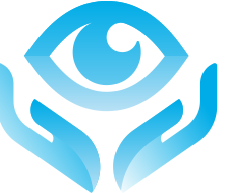 «Құрмет Белгісі» ордені ҚаЗАҚ көз аурулары ғылыми зерттеу институты» ЖШСТОО «КАЗАХСКИЙ ордена «Знак Почёта» научно-исследовательский институт глазных болезней»«Құрмет Белгісі» ордені ҚаЗАҚ көз аурулары ғылыми зерттеу институты» ЖШСТОО «КАЗАХСКИЙ ордена «Знак Почёта» научно-исследовательский институт глазных болезней»«Құрмет Белгісі» ордені ҚаЗАҚ көз аурулары ғылыми зерттеу институты» ЖШСТОО «КАЗАХСКИЙ ордена «Знак Почёта» научно-исследовательский институт глазных болезней»КуәлікқЕ қосымша /Приложение к свидетельству об окончании резидентуры (транскрипт)КуәлікқЕ қосымша /Приложение к свидетельству об окончании резидентуры (транскрипт)КуәлікқЕ қосымша /Приложение к свидетельству об окончании резидентуры (транскрипт)КуәлікқЕ қосымша /Приложение к свидетельству об окончании резидентуры (транскрипт)№№РК № 0004479берілген күні /дата выдачиберілген күні /дата выдачи11.08.2017 г.тіркеу нөмірі/ регистрационный номертіркеу нөмірі/ регистрационный номер№26Тегі/ФамилияТегі/ФамилияАсаиноваАсаиноваАты, әкесінің аты/Имя,отчествоАты, әкесінің аты/Имя,отчествоМакпал Сабыржановна Макпал Сабыржановна Туған күні/Дата рожденияТуған күні/Дата рождения01.03.1990г01.03.1990гТүсті/ПоступилТүсті/Поступил2014ж./г.2014ж./г.Бітірді/ЗакончилБітірді/Закончил2017ж./г.2017ж./г.қортынды аттестаттау/итоговая аттестацияқортынды аттестаттау/итоговая аттестацияқортынды аттестаттау/итоговая аттестацияқортынды аттестаттау/итоговая аттестациябаға/оценкабаға/оценкабаға/оценкабаға/оценкаәріптік/буквеннаябалдардың сандық эквиваленті/цифровой эквивалент балловбалдық/в баллахдәстүрлі/традиционнаяВ+3,3389хорошопәндердің атауы/Наименование дисциплинпәндердің атауы/Наименование дисциплинСағат саны/Кол-во часовбаға/оценкабаға/оценкабаға/оценкабаға/оценкапәндердің атауы/Наименование дисциплинпәндердің атауы/Наименование дисциплинСағат саны/Кол-во часовӘріп-тік/букв.Балдар-дың сандық эквиваленті/ци-фровой эквива-лент балловБал-дық/в бал-лахдәстүрлі/трад.Негізгі пәндер/Базовые дисциплиныНегізгі пәндер/Базовые дисциплиныНегізгі пәндер/Базовые дисциплиныНегізгі пәндер/Базовые дисциплиныНегізгі пәндер/Базовые дисциплиныНегізгі пәндер/Базовые дисциплиныНегізгі пәндер/Базовые дисциплиныҚоғамдық денсаулық және денсаулық сақтау/ Общественное  здоровье и здравоохранениеҚоғамдық денсаулық және денсаулық сақтау/ Общественное  здоровье и здравоохранение108А-3,6790отличноБиостатистика/БиостатистикаБиостатистика/Биостатистика108А4,092отличноШетел тілі (кәсіби)/ Иностранный язык (профессиональный)Шетел тілі (кәсіби)/ Иностранный язык (профессиональный)108В+3,3389хорошоҚазақ/орыс тілі Казахский/русский языкҚазақ/орыс тілі Казахский/русский язык108А4,096отличноКоммуникативті дағдылар/ Коммуникативные навыкиКоммуникативті дағдылар/ Коммуникативные навыки108А-3,6793отличноПсихология/ПсихологияПсихология/Психология54А-3,6793,5отличноПрофильдік пәндер/Профилирующие дисциплиныПрофильдік пәндер/Профилирующие дисциплиныПрофильдік пәндер/Профилирующие дисциплиныПрофильдік пәндер/Профилирующие дисциплиныПрофильдік пәндер/Профилирующие дисциплиныПрофильдік пәндер/Профилирующие дисциплиныПрофильдік пәндер/Профилирующие дисциплиныАмбулаториялық-емханалық офтальмология-1/ Офтальмология амбулаторно-поликлиническая-1Амбулаториялық-емханалық офтальмология-1/ Офтальмология амбулаторно-поликлиническая-1594В+3,3388хорошоАмбулаториялық-емханалық офтальмология-2/ офтальмология амбулаторно-поликлиническая-2Амбулаториялық-емханалық офтальмология-2/ офтальмология амбулаторно-поликлиническая-2594В+3,3387хорошожалпы хирургия/Общая хирургияжалпы хирургия/Общая хирургия594А4,095отличноОфтальмология в стационаре - 1Офтальмология в стационаре - 1594В+3,3388хорошоОфтальмология в стационаре - 2Офтальмология в стационаре - 2594А-3,6778отличноОфтальмология в стационаре - 3Офтальмология в стационаре - 3594В+3,3388,12хорошоОфтальмология в стационаре - 4Офтальмология в стационаре - 4594В3,083,7хорошоОфтальмология в стационаре -  5Офтальмология в стационаре -  5594А-3,6791,6отличноОфтальмология в стационаре -  6Офтальмология в стационаре -  6594В+3,3389,9хорошоМикрохирургия глазаМикрохирургия глаза162В3,085хорошоПрофильдік аралас пәндер/Профилирующие смежные дисциплиныПрофильдік аралас пәндер/Профилирующие смежные дисциплиныПрофильдік аралас пәндер/Профилирующие смежные дисциплиныПрофильдік аралас пәндер/Профилирующие смежные дисциплиныПрофильдік аралас пәндер/Профилирующие смежные дисциплиныПрофильдік аралас пәндер/Профилирующие смежные дисциплиныПрофильдік аралас пәндер/Профилирующие смежные дисциплиныКлиническая фармакология в офтальмологииКлиническая фармакология в офтальмологии54В+3,3386хорошоСәулелік диагностика/Лучевая диагностика в офтальмологииСәулелік диагностика/Лучевая диагностика в офтальмологии54А-3,6792отличноОтоларингологияОтоларингология54А4,095отличноОнкология /ОнкологияОнкология /Онкология54А-3,6790отличноНеврологияНеврология162А-3,6792,4отличноНейрохирургияНейрохирургия108А4,095отличноанестезиология және реанимация/Анестезиология и реанимация в офтальмологиианестезиология және реанимация/Анестезиология и реанимация в офтальмологии108В3,085хорошоТандау компоненті/Компонент по выборуТандау компоненті/Компонент по выборуТандау компоненті/Компонент по выборуТандау компоненті/Компонент по выборуТандау компоненті/Компонент по выборуТандау компоненті/Компонент по выборуТандау компоненті/Компонент по выборуДиабетическая ретинопатия и другая сосудистая патология органа зрения108108А-3,6790отличноФункциональные методы диагностики в офтальмологии108108В+3,3389,5хорошоБарлығы/Всего69126912Мемлекеттік аттестация/Государственная аттестация216216ЖАЛПЫ/ИТОГО71287128И.о. Генерального директора ТОО КазНИИ глазных болезней, д.м.н.________________Н.А. АлдашеваГлавный врач,  д.м.н.________________Э.Г. КанафьяноваЗав. отделом последипломного образования, к.м.н.________________А.Б. ДошакановаВУЗСтранаПериод обученияот доПериод обученияот доСрок пребывания (месяцев)N° ожидаемых кредитов ECTS1	2	3	Родной язык:	Язык обучения в своем вузе (если отличается):	Язык обучения в своем вузе (если отличается):	Язык обучения в своем вузе (если отличается):	Язык обучения в своем вузе (если отличается):	Язык обучения в своем вузе (если отличается):	Язык обучения в своем вузе (если отличается):Другие языкиИзучаю в данныймоментИзучаю в данныймоментИмею достаточныенавыки, чтобы обучатьсяИмею достаточныенавыки, чтобы обучатьсяБуду иметь достаточные навыки,сели пройду дополнительнуюподготовкуБуду иметь достаточные навыки,сели пройду дополнительнуюподготовкуданетданетданет□□□□□□□□□□□□□□□□□□Код кур-са/дисциплины(еслиимеется)Название курса (дисциплины)СеместрКредитыпринимающеговузаECTS кредитыКод курса, дисциплины (если имеется)Название курса (дисциплины, как указано в информационном пакете)СеместрУбран ДобавленКурс Курс (юнит) (юнит)ECTSкредитыФ.И.О.ДолжностьОтдел/кафедраДата поездки (отбытие и прибытие)Страна пребыванияЦельпоездкиКонтактныеданные(адресэл.почты,номерсот.телефона)ДополнительныесведенияФ.И.О.ФакультетКурсДата поездки (отбытие и прибытие)СтранапребыванияЦельпоездкиКонтактные данные (адрес эл.почты, номерсот.телефона)ДополнительныесведенияФ.И.О.ДолжностьОтдел/кафедраДата поездки (отбытие и прибытие)СтранапребыванияЦель поездкиКонтактные данные (адрес эл.почты, номер сот.телефона)№п/пФ.И.О.Специальность и курсЯзык обучения на кафедреE-mailстудентаСтрана и город(принимаю-щий/прибывший)НаименованиеВУЗаДисциплина (-ы)Дата выезда и приезда№ Приказа/ Служебного распоряженияПримечание12345678910и№п/пФ.И.О.Ученая степень, ученое званиеКафедраE-mailпреподавателяСтрана и город(принимаю-щий/прибывший)НаименованиеВУЗаТематика и содержание стажировкиДатавыездаиприезда№ ПриказаПри-меча-ние12345678910и